BURSA U. Ü. MÜHENDİSLİK FAKÜLTESİ TEKSTİL MÜHENDİSLİĞİ BÖLÜMÜ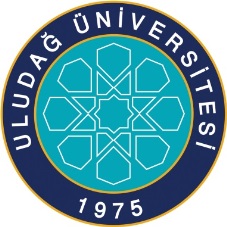 TEK 4105 BİTİRME PROJESİ HAZIRLIK DERSİ SEÇİM FORMUTercih listesi ile konu seçimi:TEK4105 Bitirme Projesi Hazırlık Dersi kapsamında çalışmak istediğim proje konuları aşağıda yer almaktadır. Gereğini saygılarımla arz ederim.Öğretim elemanı ile anlaşmalı konu seçimi:TEK4105 TEK4105 Bitirme Projesi Hazırlık Dersi kapsamında, anlaşma sağladığım öğretim üyesi danışmanlığında aşağıda yer alan konuda çalışmak istiyorum. Gereğini saygılarımla arz ederim.NOT: Form doldurulduktan sonra danışman öğretim üyesine ve tekstil@uludag.edu.tr adresine  mail yolu ile iletilecektir.ÖğrencininNumarası			:……………………………………………………………..Adı ve Soyadı		:……………………………………………………………..Öğrenim Yılı/Yarıyılı	:……………………………………………………………..İmza:……………………………………………Tarih:……………………………………………Tercih SırasıProje NoProje AdıDanışman11122233333İmza:……………………………………………Tarih:……………………………………………Proje NoProje AdıDanışmanDanışman İmzası